                                                                                                                  Проект 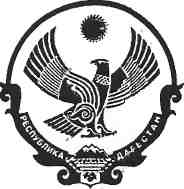 Р А С П О Р Я Ж Е Н И ЕГЛАВЫ РЕСПУБЛИКИ ДАГЕСТАНот «___» __________ 2022 г.  № ____г. МАХАЧКАЛА           1. Утвердить прилагаемый	состав Республиканской эвакуационной комиссии.2. Признать утратившим силу распоряжение Главы Республики Дагестан                  от 4 марта 2019 года № 13-рг. (Официальный интернет-портал правовой информации (www.pravo.gov.ru), 2019, 7 марта, № 0500201903070005).             Глава   Республики Дагестан                                                                  С. МеликовУтвержден                                                                                распоряжением Главы                                                                                Республики Дагестанот _________ 2021 года  №______                 _____________________________ПОЯСНИТЕЛЬНАЯ ЗАПИСКАк проекту распоряжения Главы Республики Дагестаноб утверждении состава Республиканской эвакуационной комиссииПроект распоряжения Главы Республики Дагестан об утверждении состава Республиканской эвакуационной комиссии вносится на рассмотрение и утверждение в связи с Указом Главы Республики Дагестан от 27 февраля 2022 года № 19 «О структуре органов исполнительной власти Республики Дагестан».Представитель Агентства по предпринимательству и инвестициям Республики Дагестан исключен из состава республиканской эвакуационной комиссии в связи с тем, что вопросы эвакуации населения не входят в компетенцию агентства.Необходимость обновления состава Комиссии обусловлена изменениями наименований ряда министерств и ведомств Республики Дагестан и должностей, входящих в состав комиссии.  Принятие данного проекта распоряжения не потребует дополнительных финансовых средств из республиканского бюджета Республики Дагестан, а также внесения изменений и дополнений в законы и иные нормативные правовые акты Республики Дагестан. СОСТАВРеспубликанской эвакуационной комиссииСОСТАВРеспубликанской эвакуационной комиссииСОСТАВРеспубликанской эвакуационной комиссииРуководствоРуководствоРуководствоДжафаровРамазан Джафарович-заместитель Председателя Правительства Республики Дагестан (председатель Комиссии)Казимагамедов Нариман Махмудович-врио министра по делам гражданской обороны, чрезвычайным ситуациям и ликвидации последствий стихийных бедствий Республики Дагестан (заместитель председателя Комиссии)Кардашев Назим Баламетович-начальник отдела организации мероприятий в области гражданской обороны и защиты населения и территорий от чрезвычайных ситуаций Министерства по делам гражданской обороны, чрезвычайным ситуациям и ликвидации последствий стихийных бедствий Республики Дагестан (секретарь комиссии)Группа оповещения и связиГруппа оповещения и связиГруппа оповещения и связиАбдулаев Шамиль Магомедович-начальник отдела связи и развития информационной инфраструктуры министерства цифрового развития Республики Дагестан  (руководитель группы) Акимов Альфред Акимович-директор филиала федерального Государственного унитарного предприятия «Российская телевизионная и радиовещательная сеть» - «Радиотелевизионный передающий центр Республики Дагестан» (заместитель руководителя группы) (по согласованию)Ибрагимов Багаутдин Алиевич-советник Директора  Дагестанского филиала публичного акционерного общества «Ростелеком» (по согласованию)Группа учета эвакуируемого и рассредоточиваемого населения, информацииГруппа учета эвакуируемого и рассредоточиваемого населения, информацииГруппа учета эвакуируемого и рассредоточиваемого населения, информацииАмирханов Арсен Назирович-заместитель начальника Управления по вопросам миграции Министерства внутренних дел по Республике Дагестан (руководитель группы) (по согласованию)КацыНаталья Николаевна-заместитель руководителя Территориального органа федеральной службы государственной статистики по Республике Дагестан (заместитель руководителя группы) (по согласованию)ХавчаевСалам Абдурагимович -заместитель директора филиала федерального государственного унитарного предприятия «Всероссийская государственная телевизионная и радиовещательная компания» - «Государственная телевизионная и радиовещательная компания «Дагестан» (по согласованию)Группа первоочередного обеспеченияэвакуируемого и рассредоточиваемого населенияГруппа первоочередного обеспеченияэвакуируемого и рассредоточиваемого населенияГруппа первоочередного обеспеченияэвакуируемого и рассредоточиваемого населенияРустамов Арсен Закирович-первый заместитель министра экономики и территориального развития Республики Дагестан (руководитель группы)МагомедовРуслан Гаджимурадович -руководитель государственного казенного учреждения Республики Дагестан «Центр обеспечения деятельности по гражданской обороне, защите населения и территорий Республики Дагестан от чрезвычайных ситуаций» (заместитель руководителя группы)Ахмедов Салман Джабраилович -заместитель министра здравоохранения Республики ДагестанМуртазалиев Хирамагомед Магомедович-статс-секретарь – заместитель министра сельского хозяйства и продовольствия Республики Дагестан Залкипов Залкип Абдулкадирович-заместитель министра строительства, архитектуры и жилищно-коммунального хозяйства Республики ДагестанГруппа организации размещения эвакуируемого и рассредоточиваемого населенияГруппа организации размещения эвакуируемого и рассредоточиваемого населенияГруппа организации размещения эвакуируемого и рассредоточиваемого населенияБагомедовЗураб Алиевич-заместитель министра труда и социального развития Республики Дагестан (руководитель группы)Магомедов Али Сулайбангаджиевич-заместитель министра образования и науки Республики Дагестан (заместитель руководителя группы)Газимагомедов Али Магомедович-начальник пункта (сборного) отдела (подготовки и призыва граждан на военную службу) военного комиссариата Республики Дагестан (по согласованию)Группа дорожного и транспортного обеспеченияГруппа дорожного и транспортного обеспеченияГруппа дорожного и транспортного обеспеченияМагомедов Касум Абдулаевич-Начальник управления транспорта министерства транспорта и дорожного хозяйства Республики Дагестан (руководитель группы)Дроган Дмитрий Владимирович-заместитель главного ревизора Северо-Кавказкой железной дороги по безопасности движения поездов Махачкалинского территориального управления Северо-Кавказкой железной дороги (заместитель руководителя группы) (по согласованию)Шалагин Александр Юрьевич-начальник Управления государственной инспекции безопасности дорожного движения Министерства внутренних дел по Республике Дагестан (по согласованию)Группа эвакуации и размещения материальных и культурных ценностейГруппа эвакуации и размещения материальных и культурных ценностейГруппа эвакуации и размещения материальных и культурных ценностейДжанаев Хабиб Багавудинович-заместитель министра по земельным и имущественным отношениям Республики Дагестан (руководитель группы)ИсламовАли Ибрагимгаджиевич-первый заместитель министра финансов Республики ДагестанКурбанов Мухтар Аммаевич-первый заместитель министра культуры Республики Дагестан (заместитель руководителя группы)Корголоев Магомед Мусхабович-заместитель начальник Управления правового и экономического обеспечения Министерства промышленности и торговли Республики Дагестан